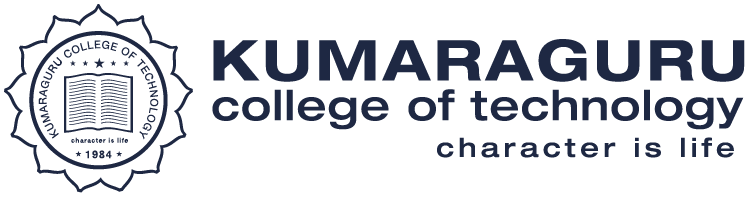 Criteria V:  – Students Support and ProgressKey indicator : 5.1.2 YearName of the SchemeLink to relevant documentYearName of the SchemeLink to relevant document2019-2020AICTE Fee Waiver by Managementhttps://naac.kct.ac.in/5/ssr/5_1_2/2.pdf2019-2020Mahatma Gandhi Meritorious Scholarshiphttps://naac.kct.ac.in/5/ssr/5_1_2/6.pdf2019-2020Management Financial Support-Scholarshiphttps://naac.kct.ac.in/5/ssr/5_1_2/7.pdf2018-2019AICTE Fee Waiver by Managementhttps://naac.kct.ac.in/5/ssr/5_1_2/3.pdf2018-2019Mahatma Gandhi Meritorious Scholarshiphttps://naac.kct.ac.in/5/ssr/5_1_2/12.pdf2018-2019Management Financial Support-Scholarshiphttps://naac.kct.ac.in/5/ssr/5_1_2/7.pdf2017-2018AICTE Fee Waiver by Managementhttps://naac.kct.ac.in/5/ssr/5_1_2/4.pdf2017-2018Mahatma Gandhi Meritorious Scholarshiphttps://naac.kct.ac.in/5/ssr/5_1_2/8.pdf2017-2018Management Financial Support-Scholarshiphttps://naac.kct.ac.in/5/ssr/5_1_2/8.pdf2016-2017AICTE Fee Waiver by Managementhttps://naac.kct.ac.in/5/ssr/5_1_2/5.pdf2016-2017Mahatma Gandhi Meritorious Scholarshiphttps://naac.kct.ac.in/5/ssr/5_1_2/10.pdf2016-2017Management Financial Support-Scholarshiphttps://naac.kct.ac.in/5/ssr/5_1_2/11.pdf